                                                                                                    «В регистр»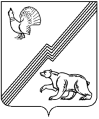 АДМИНИСТРАЦИЯ   ГОРОДА   ЮГОРСКАХанты-Мансийского автономного округа - ЮгрыП О С Т А Н О В Л Е Н И Еот________________                                                                              №_______О внесении изменений в постановление администрации города Югорска от 07.08.2012 № 1926	В связи с уточнением сроков подготовки и рассмотрения документов и материалов, разрабатываемых при составлении проекта решения о бюджете города Югорска:1. Внести в приложение к постановлению администрации города Югорска от 07.08.2012 №1926 «О порядке составления проекта решения о бюджете города Югорска на очередной финансовый год и плановый период» следующие изменения:	1.1. В абзаце  7 пункта 13 слова «до 10 октября» заменить словами «до 01 ноября»;	1.2. В абзаце 8 пункта 13 слова «до 01 ноября» заменить словами «до 15 ноября»;	1.3. В абзаце 3 пункта 14 слова «до 01 августа» заменить словами «до 01 октября»;	1.4. Подпункт б) пункта 18 после слов «проекты» дополнить словами «муниципальных правовых актов».	2. Опубликовать постановление в газете «Югорский вестник» и разместить на официальном сайте администрации города Югорска.	3. Настоящее постановление вступает в силу после его официального опубликования в газете «Югорский вестник».	4. Контроль за выполнением постановления возложить на департамент финансов администрации города Югорска (Л.И.Горшкова).  Глава администрации города Югорска                                                 М.И.БодакПроект постановления коррупционных факторов не содержитЗаместитель главы администрации – директор департамента финансов 					                  	Л.И.ГоршковаЛист согласованияк проекту постановления администрации города Югорска «О внесении изменений в постановление администрации города Югорска от 07.08.2012 №1926»Исполнитель: Департамент финансов (Н.П.Бушуева)Реестр рассылки: Департамент финансов, УЭП, ДМСиГ, ДЖКиСК, Управление культуры, Управление образования, Управление по физк, спорту, молодежной политике, Отдел по здравоохранению и социальным вопросам, МКУ «Централизованная бухгалтерия», бухгалтерия администрации города Югорска, Дума г.Югорска, МКУ «Централизованная бухгалтерия учреждений образования»Наименование органа (структурного подразделения) или должностного лица - разработчика проектаНаименование органа (структурного подразделения) или должностного лица, которые согласовывают проектДата передачи на согласование и подпись лица, передавшего документДата поступления на согласование и подпись лица, принявшего документДата согласованияРасшифровка подписиДепартамент финансов администрации города ЮгорскаУправление экономической политики Юридическое управление Заместитель главы администрации